CURRICULAM VITAEElectrical & Electronics EngineerCareer Objective                     A well determined and dynamic Engineer searching for a challenging career in a reputed company in the field of Electrical/ Automation/ Instrumentation, where I can continue to grow along with the organization by applying my thoughts and efforts for achieving organizational goals and work satisfaction.Academic QualificationsB.Tech in Electrical & Electronics Engineering from                                                     Jyothi Engineering College, Cheruthuruthy under Calicut University during the year 2010-2014 with 7.2 (CGPA).Plus Two in Science stream under Board of Higher Secondary Examinations with 89%.SSLC in Kerala State syllabus, Kerala with 93%.Additional QualificationsPost Graduate Diploma in Industrial automation from SMEC AUTOMATION PVT LTD, COCHIN an ISO 9001-2008 company.Details of studyPLC’s:- ALLEN BRADLEY MICROLOGIX 1400, OMRON SYSMAC CP1E, SCHNEIDER  ELECTRIC TWIDO , GE FANUC VERSAMAX, SIEMENS SIMATIC S7 SERIES, ABB 07KR51, DELTA DVP EX2.SCADA:- INTOUCH, WINCC, iFIX, 	FACTORY TALKVIEW, VIJEO CITECTPAC:- SCHNEIDER MODICON M340HMI:- SCHNEIDER XBT-GT, SIEMENS KTPVFD:- SCHNEIDER ALTIVAR, SIEMENS SINAMICS Professional Experience 1.Company	:PROFICIENT AUTOMATION & CONTROLS PVT. LTD		Ernakulam, Kerala, India (Authorised system house of Siemens)Designation	: Engineer- Design & ProcurementTime Period	: 01.July.2015 to 31.Dec.2015 (6 Months)Job Responsibilities:Site Study, System Design, Costing & Estimation of Projects.Procurement, Costing of Tenders, Preparation of Tender Documents.Detailed study of project sites/plants and designing a suitable Automated  	solution as per customer requirements & site conditions.Develop software and hardware design specifications.Develop electrical panel schematics.Develop scope of supply documents.Assist with estimates of man-hours required to complete projects.Negotiating the financial and technical terms of the project with the customer.Detailed knowledge in Siemens Industrial Automation Products (PLC, VFD, HMI, SCADA).2.    Company	: ELECTRIC PROJECT (KSEB) Kerala, India     	Designation	: Graduate Trainee Engineer	Time Period	: 01.July.2014  to 30.June.2015 (1 Year)	Job Responsibilities:Operation & Maintenance of Hydro turbine, Generator Power Transformers, Generator Synchronization, Circuit Breakers, CT, PT, Relays and PLC system.Operating the machine (1.25MW) as per the requirements of power grid and to maintain the required water level in the tailrace canal.Recording the readings at regular intervals and check constantly for possibilities of any irregularity.Software KnowledgeProgramming in C, C++, MatlabMS Office, MS ExcelArea of InterestsIndustrial Automation & Instrumentation Electrical EngineeringElectronics EngineeringAcademic Project DetailsMain project title- “Design of Turbine & Generator using tailrace extension scheme” (Period – January to April 2014)Mini project title- “Embedded Greenhouse Controller” (Period - January to April 2013)Professional CompetenciesQuick learner, proactive and hard worker.Ability to adopt well and perform in new competitive environment.Customer orientation, interpersonal and writing skills. Ability to meet deadlines and tight timelines, having excellent time management skills. Ability to prioritize tasks as per the requirements.Strong positive attitude, Good negotiation, co-ordination and expediting skillsFirst Name of Application CV No : 1656276Whatsapp Mobile: +971504753686 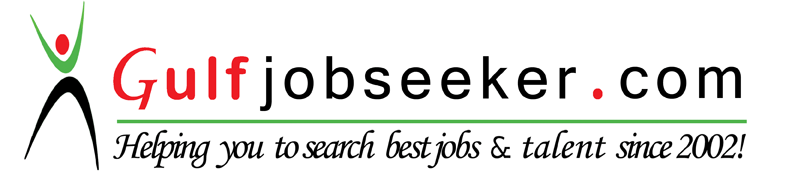 Personal InformationDate of Birth: 11th -APR-1992Sex: MaleNationality: IndianDomicile of: KeralaLanguagesEnglishMalayalamHindi